Lampiran 1. Lembar Penilaian Kelayakan Ahli MateriLEMBAR PENILAIAN KELAYAKAN AHLI MATERIJudul 			: Pengembangan Multimedia Pembelajaran Interaktif Berbasis Mobile Mata Pelajaran	: Pemrograman DasarPeneliti 		: Emma Valensia AurumPetunjuk Pengisian :Lembar penilaian ini dibuat untuk mengetahui penilaian Bapak/Ibu selaku ahli materi terhadap kelayakan multimedia pembelajaran interaktif yang dikembangkan.Pendapat, kritik, saran dan penilaian yang diberikan akan sangat berguna untuk memperbaiki dan meningkatkan kualitas multimedia pembelajaran interaktif ini.Sehubungan dengan hal tersebut, dimohon Bapak/Ibu memberikan penilaian dan pendapatnya pada setiap kriteria dengan memberikan tanda checklist (√) pada kolom penilaian. Keterangan pilihan sebagai berikut:(5) = Sangat baik(4) = Baik(3) = Cukup(2) = Tidak baik(1) = Sangat tidak baikAtas ketersediaan Bapak/Ibu dalam menilai multimedia pembelajaran interaktif ini, saya ucapkan terimakasih.Aspek Desain PembelajaranAspek Substansi MateriAspek ManfaatKesimpulanMenurut saya multimedia pembelajaran interaktif ini dinyatakan:(   ) Layak diujicobakan tanpa revisi(   ) Layak diujicobakan dengan revisi(   ) Tidak layak diujicobakanKomentar, Saran, atau Pendapat...........................................................................................................................................................................................................................................................................................................................................................................................................................................................................................................................................................................................................................................................................................................................................................................................................................................................................................................................................................................................................................................................................................................................................................................................................................................................................................................................................................................................................................................................................................................................................................Lampiran 2. Lembar Penilaian Kelayakan Ahli MediaLEMBAR PENILAIAN KELAYAKAN AHLI MEDIAJudul 			: Pengembangan Multimedia Pembelajaran Interaktif Berbasis Mobile Mata Pelajaran	: Pemrograman DasarPeneliti 		: Emma Valensia AurumPetunjuk Pengisisan :Instrumen penilaian ini dibuat untuk mengetahui penilaian Bapak/Ibu selaku ahli media terhadap kelayakan multimedia pembelajaran interaktif yang dikembangkan.Pendapat, kritik, saran dan penilaian yang diberikan akan sangat berguna untuk memperbaiki dan meningkatkan kualitas multimedia pembelajaran interaktif ini.Sehubungan dengan hal tersebut, dimohon Bapak/Ibu memberikan penilaian dan pendapatnya pada setiap kriteria dengan memberikan tanda checklist (√) pada kolom penilaian. Keterangan pilihan sebagai berikut:(5) = Sangat baik(4) = Baik(3) = Cukup(2) = Tidak baik(1) = Sangat tidak baikAtas ketersediaan Bapak/Ibu dalam menilai multimedia pembelajaran interaktif ini, saya ucapkan terimakasih.Aspek SoftwareAspek Komunikasi VisualAspek ManfaatKesimpulan Menurut saya multimedia pembelajaran interaktif ini dinyatakan:(   ) Layak diujicobakan tanpa revisi(   ) Layak diujicobakan dengan revisi(   ) Tidak layak diujicobakanKomentar, Saran, atau Pendapat............................................................................................................................................................................................................................................................................................................................................................................................................................................................................................................................................................................................................................................................................................................................................................................................................................................................................................................................................................................................................................................................................................................................................................................................................................................................................................................................................................................................................................................................................................................................................................Lampiran 3. Angket Respon Peserta DidikLEMBAR RESPON ATAU TANGGAPAN PESERTA DIDIK TERHADAP MULTIMEDIA PEMBELAJARAN INTERAKTIF PEMROGRAMAN DASAR MATERI PROCEDURE DAN FUNCTIONNama		:No Absen	:Petunjuk Pengisian :Jawablah pertanyaan pada angket berikut dengan jujur, tertib dan sesuai dengan keadaan, karena tujuan dari pengisian angket ini adalah:Untuk mengetahui respon atau tanggapan peserta didik mengenai kualitas multimedia pembelajaran interaktif pemrograman dasar materi procedure dan function.Menjadi bahan pertimbangan dalam merencanakan perbaikan pembelajaran dimasa yang akan datang.Berilah tanda checklist (√) pada kolom skor yang sesuai dengan pendapat peserta didik berdasarkan pernyataan tersebut dengan keterangan pilihan sebagai berikut:(5) = Sangat baik(4) = Baik(3) = Cukup(2) = Tidak baik(1) = Sangat tidak baikTerimakasih atas ketersediaan dalam mengisi angket ini.Aspek Komunikasi VisualAspek Desain PembelajaranAspek SoftwareAspek ManfaatKomentar, Saran, atau Pendapat...........................................................................................................................................................................................................................................................................................................................................................................................................................................................................................................................................................................................................................................................................................................................................................................................................................................................................................................................................................................................................................................................................................................................................................................................................................................................................................................................................................................................................................................................................................................................................................Lampiran 4. Istrumen Kemampuan Berpikir KritisINSTRUMEN KEMAMPUAN BERPIKIR KRITISPetunjuk Pengisian :Lakukan pengamatan terhadap semua aspek sikap berpikir kritis selama proses pembelajaran, kemudian lakukan penilaian setiap kelompok dengan memberikan tanda checklist (√) berdasarkan rubrik yang ditentukan.Lampiran 5. Lembar Observasi Kemampuan Berpikir KritisLampiran 6. Rubrik Penskoran Kemampuan Berpikir KritisRUBRIK PENSKORAN KEMAMPUAN BERPIKIR KRITISHari/tanggal	:Petunjuk 	: Lakukan pengamatan terhadap semua aspek sikap berpikir kritis selama proses pembelajaran, kemudian lakukan penilaian setiap     kelompok dengan memberi tanda checklist (√) berdasarkan rubrik yang ditentukan.Lampiran 7. Soal Pretest PosttestSOAL PRETEST POSTTESTMata Pelajaran	: Pemrograman DasarMateri Pokok	: Procedure dan FunctionKelas		: XWaktu		: 45 MenitPetunjuk :Tuliskan nama dan kelas pada lembar jawabanKerjakan semua soal tes pada lembar jawaban yang telah disediakanLembar soal tidak boleh dirobek dan dicoret-coretKerjakan dengan tenang, teliti, dan tepatCek kembali kebenaran jawaban sebelum dikumpulSoal :Dalam sebuah program perhitungan luas persegi panjang terdapat beberapa variabel yang digunakan untuk dideklarasikan di badan program utama. Variabel yang digunakan dalam sebuah program perhitungan luas persegi panjang memerlukan parameter yang berfungsi untuk memanggil atau menghasilkan nilai. Analisislah komponen variabel dan parameter yang menurut Anda dibutuhkan dalam sebuah program perhitungan segitiga sama kaki.Procedure dan function merupakan subprogram yang dikenal dalam Free Pascal. Procedure dalam bahasa pemrograman merupakan modul program yang secara khusus mengerjakan bagian tertentu dalam program utama, sedangkan function merupakan submodul dalam program utama yang berfungsi secara khusus untuk mengembalikan nilai dengan tipe data tertentu dari parameter yang diberikan. Dalam hal ini procedure dan function menjadi bagian yang penting dalam sebuah program besar, mengapa demikian?Mengapa sebuah procedure sebaiknya menggunakan identifier lokal bukan global?Buatlah contoh untuk menampilkan output string dengan procedure.Buatlah contoh untuk menampilkan 10 kalimat dengan function.Penggunaan sebuah procedure dalam badan program utama harus dideklarasikan terlebih dahulu pada bagian deklarasi program. Pendeklarasian procedure terdiri dari header, deklarasi identifier, dan badan utama procedure. Menurut Anda, apakah memungkinkan susunan pendeklarasian tersebut terbalik, dan apakah fungsi yang dijalankan akan bisa berjalan dengan baik. Jelaskan berdasarkan analisa Anda.Menurut Anda, bagaimana kegunaan subprogram dalam menangani masalah rumit dan kompleks ketika membuat sebuah program yang besar? Apakah akan memudahkan Anda dalam menangani permasalahan tersebut? Jelasakan alasan Anda.Pada procedure tanpa parameter dan procedure dengan parameter masukan hanya mengerjakan proses yang sebenarnya merupakan potongan program utama yang dikerjakan pada submodul. Output dari procedure tanpa parameter dan procedure dengan parameter masukan akan langsung ditampilkan dalam procedure tersebut. Berbeda dengan procedure yang menggunakan parameter keluaran, output tidak bisa ditampilkan langsung ke dalam procedure. Mengapa demikian?Buatlah program sederhana procedure dengan parameter masukan dan parameter keluaran, lengkap dengan keterangannya.Hal apa yang akan terjadi dalam pendeklarasian parameter formal dan pemanggilan procedure menggunakan parameter aktual jika:Banyaknya parameter aktual yang disertakan ketika memanggil nama procedure tidak sama dengan parameter formal yang telah dideklarasikan pada bagian header procedure.Tipe data dari nilai parameter aktual tidak sama dengan tipe data dari parameter formal.Format penulisan parameter aktual saat memanggil nama procedure tidak sama dengan format yang ditentukan pada parameter formal.Jelaskan berdasarkan analisa Anda.Lampiran 8. Kunci Jawaban Soal Pretest PosttestKUNCI JAWABAN SOAL PRETEST POSTTESTLampiran 9. Rubrik Penskoran Soal Pretest PosttestRUBRIK PENSKORAN SOAL PRETEST POSTTESTLampiran 10. Analisis Data Ahli Materi dan PraktisiLampiran 11. Analisis Data Ahli Media dan PraktisiLampiran 12. Analisis Kemampuan Berpikir KritisLampiran 13. Analisis Data Hasil Belajar Peserta DidikLampiran 14. Analisis Data Respon Peserta DidikNo.Kriteria PenilaianPenilaianPenilaianPenilaianPenilaianPenilaianNo.Kriteria Penilaian123451.Kesesuaian judul materi dengan materi yang ditampilkan2.Kesesuaian materi terhadap SK dan KD mata pelajaran3.Kesesuaian materi dengan indikator4.Kejelasan perumusan tujuan pembelajaran5.Kesesuaian materi dengan tujuan pembelajaran6.Kejelasan uraian materi yang disajikan7.Keruntutan penyajian materi yang disajikan8.Kelengkapan materi yang disajikan9.Kesesuaian tingkat kesulitan dengan perkembangan berpikir siswa 10.Kejelasan video yang disajikan dalam memahami materi11.Kejelasan contoh yang disertakan dalam materi12.Keterkaitan game dengan materi13.Game yang disajikan mendukung materi14.Kejelasan petunjuk pengerjaan game15.Kebenaran kunci jawaban game16.Kejelasan pembahasan jawaban game17.Keterkaitan quiz dengan materi18.Kejelasan petunjuk pengerjaan quiz19.Kejelasan perumusan quiz20.Variasi quiz21.Tingkat kesulitan quiz22.Kebenaran kunci jawaban quiz23.Kejelasan pembahasan jawaban quizNo.Kriteria PenilaianPenilaianPenilaianPenilaianPenilaianPenilaianNo.Kriteria Penilaian1234524.Kebenaran konsep materi ditinjau dari aspek keilmuan25.Kebenaran isi materi yang disajikan26.Kedalaman isi materi yang disajikan27.Kekinian isi materi yang disajikan28.Penggunaan bahasa dalam penyajian materi29.Ketepatan penggunaan istilahNo.Kriteria PenilaianPenilaianPenilaianPenilaianPenilaianPenilaianNo.Kriteria Penilaian1234530.Multimedia pembelajaran interaktif untuk memperjelas penyampaian materi31.Multimedia pembelajaran interaktif untuk memberikan pemahaman kepada siswa terhadap materi32.Multimedia pembelajaran interaktif untuk menyamakan persepsi siswa terhadap materi33.Multimedia pembelajaran interaktif untuk menarik perhatian siswa34.Multimedia pembelajaran interaktif untuk menambah motivasi siswa dalam belajar35.Multimedia pembelajaran interaktif untuk mendorong rasa ingin tahu siswaYogyakarta, ................................... 2020   Validator,Nurkhamid, S.Si., M.Kom., Ph.D.NIP. 19680707 19970210 01No.Kriteria PenilaianPenilaianPenilaianPenilaianPenilaianPenilaianNo.Kriteria Penilaian123451.Kreativitas dan inovasi dalam multimedia pembelajaran interaktif2.Reusability (dapat digunakan kembali)3.Maintainability (dapat dipelihara atau dikelola dengan mudah)4.Penempatan menu membantu dalam mengakses halaman yang diinginkan5.Kemudahan pemilihan menu6.Kemudahan pengoperasian7.Pemberian umpan balik terhadap jawaban quizNo.Kriteria PenilaianPenilaianPenilaianPenilaianPenilaianPenilaianNo.Kriteria Penilaian123458.Kesesuaian pemilihan warna tampilan9.Kesesuaian fungsi tombol navigasi10.Konsistensi penempatan tombol navigasi11.Kemudahan tombol navigasi12.Ketepatan penempatan tombol13.Kejelasan gambar dalam mendukung materi14.Kejelasan video dalam mendukung materi15.Kesesuaian game dalam mendukung materi16.Kesesuaian jenis font atau teks17.Kejelasan ukuran font atau teks18.Kesesuaian warna teks terhadap background19.Keseimbangan proporsi gambar20.Kesesuaian proporsi gambar21.Konsistensi tata letak tampilan22.Kemenarikan tampilanNo.Kriteria PenilaianPenilaianPenilaianPenilaianPenilaianPenilaianNo.Kriteria Penilaian1234523.Multimedia pembelajaran interaktif untuk menambah pengetahuan peserta didik24.Multimedia pembelajaran interaktif untuk memperjelas penyampaian materi25.Multimedia pembelajaran interaktif untuk memberikan pemahaman terhadap materi26.Multimedia pembelajaran interaktif untuk menyamakan persepsi peserta didik terhadap materi27.Multimedia pembelajaran interaktif untuk menarik perhatian peserta didik28.Multimedia pembelajaran interaktif untuk menambah motivasi peserta didik dalam belajar29.Multimedia pembelajaran interaktif untuk mendorong rasa ingin tahu peserta didik30.Multimedia pembelajaran interaktif untuk kemandirian belajar peserta didikYogyakarta, ................................... 2020   Validator,Dr. Priyanto, M.Kom.NIP. 19620625 19850310 02No.Kriteria PenilaianPenilaianPenilaianPenilaianPenilaianPenilaianNo.Kriteria Penilaian123451.Penggunaan tombol navigasi pada multimedia pembelajaran interaktif mudah dimengerti2.Ukuran teks atau font mudah untuk dibaca3.Jenis teks atau font mudah untuk dibaca4.Tampilan gambar dalam mendukung materi jelas dan mudah dimengerti5.Video dalam mendukung materi jelas dan mudah dimengerti6.Komposisi warna dalam tampilan multimedia pembelajaran interaktif sesuai (tidak mengganggu penglihatan)7.Tata letak atau layout tampilan multimedia pembelajaran interaktif menarikNo.Kriteria PenilaianPenilaianPenilaianPenilaianPenilaianPenilaianNo.Kriteria Penilaian123458.Judul materi sesuai dengan materi yang ditampilkan9.Materi yang ditampilkan sesuai dengan kompetensi dasar mata pelajaran pemrograman dasar10.Sajian uraian materi dalam multimedia pembelajaran interaktif mudah dipahami11.Video yang diberikan dalam penyajian materi dapat memperjelas materi12.Contoh yang diberikan dalam penyajian materi dapat memperjelas materi13.Game yang diberikan mendukung dalam pemahaman materi14.Quiz sesuai dengan materi yang disajikanNo.Kriteria PenilaianPenilaianPenilaianPenilaianPenilaianPenilaianNo.Kriteria Penilaian1234515.Kemudahan dalam memilih menu yang diinginkan16.Pemberian umpan balik terhadap jawaban pada game17.Pemberian umpan balik terhadap jawaban pada quiz18.Multimedia pembelajaran interaktif dapat dioperasikan dengan mudahNo.Kriteria PenilaianPenilaianPenilaianPenilaianPenilaianPenilaianNo.Kriteria Penilaian1234519.Multimedia pembelajaran interaktif untuk menambah pengetahuan20.Multimedia pembelajaran interaktif untuk memperjelas penyampaian materi21.Multimedia pembelajaran interaktif untuk memberikan pemahaman terhadap materi22.Multimedia pembelajaran interaktif untuk menyamakan persepsi terhadap materi23.Multimedia pembelajaran interaktif untuk menarik perhatian24.Multimedia pembelajaran interaktif untuk menambah motivasi dalam belajar25.Multimedia pembelajaran interaktif untuk mendorong rasa ingin tahu26.Multimedia pembelajaran interaktif untuk memberikan kemandirian belajarKlaten, ................................... 2020Siswa,Nama Sekolah:SMK Negeri 1 TulungNama Peneliti:Emma Valensia AurumSemester :GenapHari :Pokok Bahasan:Procedure dan FunctionTanggal :Sub Pokok Bahasan:Procedure dengan PascalWaktu :No.Indikator UmumSub Indikator1.Interpretasi Memahami masalah yang ditunjukkan dengan menuliskan yang diketahui maupun ditanyakan soal dengan tepat.2.Analisis Mengidentifikasi hubungan-hubungan antara pernyataan-pernyataan dan konsep-konsep yang diberikan dalam soal yang ditunjukkan dengan membuat program dengan tepat dan memberi penjelasan dengan tepat.3.Evaluasi Menggunakan strategi yang tepat dalam menyelesaikan soal, lengkap, dan benar.4.Penarikan Kesimpulan Membuat kesimpulan dengan tepat.No.Aspek yang dinilaiKelompokSkorSkorSkorSkorSkorSkorSkorSkorSkorSkorSkorSkorSkorSkorSkorSkorSkorSkorSkorSkorNo.Aspek yang dinilaiKelompok012340123401234012341.Intrepretasi 123452.Analisis 123453. Evaluasi 123454.Penarikan Kesimpulan12345No IndikatorDeskriptorSkor1.InterpretasiTidak menulis apa yang tidak diketahui0Menuliskan yang tidak diketahui dan menanyakan dengan tidak tepat1Menuliskan yang tidak diketahui dan menanyakan dengan tepat2Menuliskan yang diketahui dari soal dengan tepat tetapi kurang lengkap3Menuliskan yang diketahui dari soal dengan tepat dan lengkap42.Analisis Tidak membuat program dari soal yang diberikan0Membuat program dari soal yang diberikan tetapi tidak tepat1Membuat program dari soal yang diberikan dengan tepat tanpa memberikan penjelasan2Membuat program dari soal dengan tepat dan memberikan penjelasan3Membuat program dari soal dengan tepat, lengkap dan memberikan penjelasan43.EvaluasiTidak menggunakan strategi dalam menyelesaikan soal0Menggunakan strategi yang tidak tepat dan tidak lengkap dalam menyelesaikan soal1Menggunakan strategi yang tepat dan tidak lengkap dalam menyelesaikan soal 2Menggunakan strategi yang tepat, lengkap dalam menyelesaikan soal tetapi melakukan kesalahan dalam penjelasan3Menggunakan strategi yang tepat, lengkap dalam menyelesaikan soal dan benar dalam penjelasan44.Penarikan KesimpulanTidak membuat kesimpulan0Membuat kesimpulan yang tidak tepat dan tidak sesuai dengan konteks soal1Membuat kesimpulan yang tidak tepat meskipun disesuaikan dengan konteks soal 2Membuat kesimpulan dengan tepat, sesuai dengan konteks tetapi tidak lengkap3Membuat kesimpulan dengan tepat, sesuai dengan konteks soal dan lengkap4No SoalKunciDalam sebuah program perhitungan luas persegi panjang terdapat beberapa variabel yang digunakan untuk dideklarasikan di badan program utama. Variabel yang digunakan dalam sebuah program perhitungan luas persegi panjang memerlukan parameter yang berfungsi untuk memanggil atau menghasilkan nilai. Analisislah komponen variabel dan parameter yang menurut Anda dibutuhkan dalam sebuah program perhitungan luas persegi panjang!Variabel yang digunakan dalam program perhitungan luas pesergi panjang yaitu variabel p (panjang), l (lebar), dan hasil dengan tipe data integer. Parameter yang digunakan dalam program perhitungan luas pesergi panjang yaitu parameter keluaran.Procedure dan function merupakan subprogram yang dikenal dalam Free Pascal. Procedure dalam bahasa pemrograman merupakan modul program yang secara khusus mengerjakan bagian tertentu dalam program utama, sedangkan function merupakan submodul dalam program utama yang berfungsi secara khusus untuk mengembalikan nilai dengan tipe data tertentu dari parameter yang diberikan. Dalam hal ini procedure dan function menjadi bagian yang penting ketika menghadapi permasalahan yang kompleks, mengapa demikian?Karena procedure dan function merupakan kumpulan subroutine () dalam subprogram untuk memudahkan dalam mengeksekusi dan pemanggilan fungsi program dalam program utama.Mengapa sebuah procedure sebaiknya menggunakan identifier lokal bukan global?Karena untuk menghindari bertabrakan dengan penggunaan tipe peubah yang bersifat global dan dengan menggunakan identifier bersifat lokal akan memudahkan mencari kesalahan dan melakukan perbaikan terhadap baris kode program yang error.Buatlah contoh untuk menampilkan output string dengan procedure!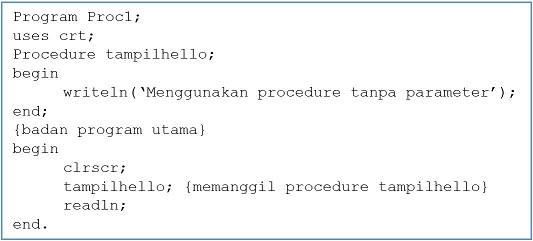 Buatlah contoh untuk menampilkan 10 kalimat dengan function!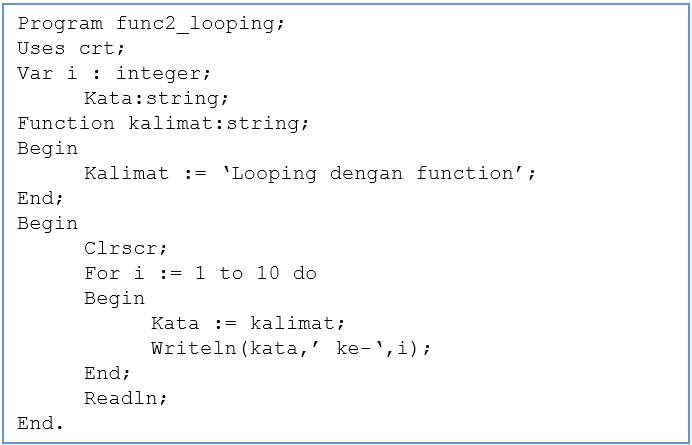 Penggunaan sebuah procedure dalam badan program utama harus dideklarasikan terlebih dahulu pada bagian deklarasi program. Pendeklarasian procedure terdiri dari header, deklarasi identifier, dan badan utama procedure. Menurut Anda, apakah memungkinkan susunan pendeklarasian tersebut terbalik, dan apakah fungsi yang dijalankan akan bisa berjalan dengan baik. Jelaskan berdasarkan analisa Anda!Susunan pada pendeklarasian procedure tidak bisa terbalik, karena akan berpengaruh terhadap fungsi yang akan dijalankan dan fungsi tersebut tidak bisa berjalan dengan baik.Menurut Anda, bagaimana kegunaan subprogram dalam menangani masalah rumit dan kompleks ketika membuat sebuah program yang besar? Apakah akan memudahkan Anda dalam menangani permasalahan tersebut? Jelasakan alasan Anda!Penggunaan subprogram dalam menangani masalah rumit dan kompleks pada sebuah program yang besar akan memudahkan dalam menangani masalah tersebut, dan dengan menggunakan subprogram tidak sulit dalam mencari letak kesalahan jika terjadi error dan kode program lebih elegan.Pada procedure tanpa parameter dan procedure dengan parameter masukan hanya mengerjakan proses yang sebenarnya merupakan potongan program utama yang dikerjakan pada submodul. Output dari procedure tanpa parameter dan procedure dengan parameter masukan akan langsung ditampilkan dalam procedure tersebut. Berbeda dengan procedure yang menggunakan parameter keluaran, output tidak bisa ditampilkan langsung ke dalam procedure. Mengapa demikian?Karena nilai parameter masukan (actual parameter) yang dimasukkan pada parameter formal akan diolah dan diproses. Selanjutnya, akan menghasilkan nilai keluaran melalui parameter formal yang sudah dideklarasikan pada header procedure.Buatlah program sederhana procedure dengan parameter masukan dan parameter keluaran, lengkap dengan keterangannya!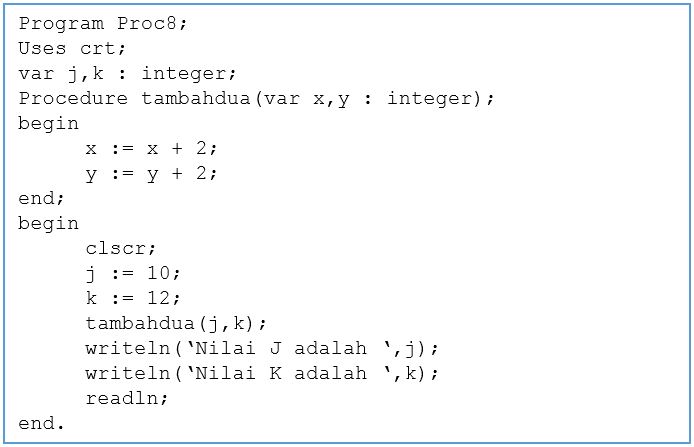 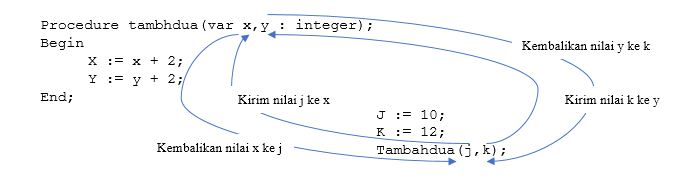 Hal apa yang akan terjadi dalam pendeklarasian parameter formal dan pemanggilan procedure menggunakan parameter aktual jika :Banyaknya parameter aktual yang disertakan ketika memanggil nama procedure tidak sama dengan parameter formal yang telah dideklarasikan pada bagian header procedure.Tipe data dari nilai parameter aktual tidak sama dengan tipe data dari parameter formal.Format penulisan parameter aktual saat memanggil nama procedure tidak sama dengan format yang ditentukan pada parameter formal. Jelaskan berdasarkan analisa Anda!Hal yang akan terjadi adalah nilai dalam parameter aktual pada saat penulisan procedure tidak akan menjadi sebuah nilai awal proses dalam penggunaan parameter formal pada badan program procedure.IndikatorIndikatorDeskriptorSkorMemahami masalah atau identifikasiMemahami masalah atau identifikasiTidak menuliskan informasi0Memahami masalah atau identifikasiMemahami masalah atau identifikasiMenuliskan informasi tetapi tidak tepat, tidak lengkap dan tidak benar1Memahami masalah atau identifikasiMemahami masalah atau identifikasiMenuliskan informasi dengan tepat, tetapi tidak lengkap dan tidak benar2Memahami masalah atau identifikasiMemahami masalah atau identifikasiMenuliskan informasi dengan tepat, lengkap tetapi tidak benar3Memahami masalah atau identifikasiMemahami masalah atau identifikasiMenuliskan informasi dengan tepat, lengkap dan benar4Merumuskan masalahMerumuskan masalahTidak menuliskan poin-poin penting0Merumuskan masalahMerumuskan masalahMenuliskan poin-poin penting tetapi tidak tepat, tidak lengkap, dan tidak benar1Merumuskan masalahMerumuskan masalahMenuliskan poin-poin penting dengan tepat, tetapi tidak lengkap, dan tidak benar2Merumuskan masalahMerumuskan masalahMenuliskan poin-poin penting dengan tepat, lengkap, tetapi tidak benar3Merumuskan masalahMerumuskan masalahMenuliskan poin-poin penting dengan tepat, lengkap, dan benar4Menyelesaikan masalahMenyelesaikan masalahTidak menuliskan jawaban atau solusi0Menyelesaikan masalahMenyelesaikan masalahMenuliskan jawaban atau solusi tetapi tidak tepat, tidak lengkap, dan tidak benar1Menyelesaikan masalahMenyelesaikan masalahMenuliskan jawaban atau solusi dengan tepat, tetapi tidak lengkap, dan tidak benar2Menyelesaikan masalahMenyelesaikan masalahMenuliskan jawaban atau solusi dengan tepat, lengkap, tetapi tidak benar3Menyelesaikan masalahMenyelesaikan masalahMenuliskan jawaban atau solusi dengan tepat, lengkap, dan benar4Evaluasi Relevansi IsiJawaban tidak tepat, tidak lengkap, tidak benar dan tidak sesuai dengan pertanyaan0Evaluasi Relevansi IsiJawaban tepat, tetapi tidak lengkap, tidak benar dan tidak sesuai dengan pertanyaan1Evaluasi Relevansi IsiJawaban tepat, lengkap, tetapi tidak benar dan tidak sesuai dengan pertanyaan2Evaluasi Relevansi IsiJawaban tepat, lengkap, benar tetapi tidak sesuai dengan pertanyaan3Evaluasi Relevansi IsiJawaban tepat, lengkap, benar dan sesuai dengan pertanyaan4Evaluasi KetuntasanJawaban tidak tuntas0Evaluasi KetuntasanJawaban kurang tuntas1Evaluasi KetuntasanJawaban cukup tuntas2Evaluasi KetuntasanJawaban tuntas3Evaluasi KetuntasanJawaban sangat tuntas4No.Aspek PenilaianButir ke-Skor AhliSkor PraktisiRerata Per Aspek% Ahli% Praktisi% Ahli & Praktisi1.Aspek Desain Pembelajaran1544,5293,9186,9590,431.Aspek Desain Pembelajaran2554,5293,9186,9590,431.Aspek Desain Pembelajaran3544,5293,9186,9590,431.Aspek Desain Pembelajaran4544,5293,9186,9590,431.Aspek Desain Pembelajaran5544,5293,9186,9590,431.Aspek Desain Pembelajaran6554,5293,9186,9590,431.Aspek Desain Pembelajaran7444,5293,9186,9590,431.Aspek Desain Pembelajaran8444,5293,9186,9590,431.Aspek Desain Pembelajaran9454,5293,9186,9590,431.Aspek Desain Pembelajaran10444,5293,9186,9590,431.Aspek Desain Pembelajaran11544,5293,9186,9590,431.Aspek Desain Pembelajaran12454,5293,9186,9590,431.Aspek Desain Pembelajaran13544,5293,9186,9590,431.Aspek Desain Pembelajaran14544,5293,9186,9590,431.Aspek Desain Pembelajaran15554,5293,9186,9590,431.Aspek Desain Pembelajaran16544,5293,9186,9590,431.Aspek Desain Pembelajaran17554,5293,9186,9590,431.Aspek Desain Pembelajaran18554,5293,9186,9590,431.Aspek Desain Pembelajaran19444,5293,9186,9590,431.Aspek Desain Pembelajaran20444,5293,9186,9590,431.Aspek Desain Pembelajaran21544,5293,9186,9590,431.Aspek Desain Pembelajaran22544,5293,9186,9590,431.Aspek Desain Pembelajaran23554,5293,9186,9590,432.Aspek Substansi Materi24554,59090902.Aspek Substansi Materi25544,59090902.Aspek Substansi Materi26554,59090902.Aspek Substansi Materi27444,59090902.Aspek Substansi Materi28444,59090902.Aspek Substansi Materi29454,59090903.Aspek Manfaat30554,6696,669093,333.Aspek Manfaat31444,6696,669093,333.Aspek Manfaat32544,6696,669093,333.Aspek Manfaat33554,6696,669093,333.Aspek Manfaat34544,6696,669093,333.Aspek Manfaat35554,6696,669093,33No.Aspek PenilaianButir ke-Skor AhliSkor PraktisiRerata setiap aspek% Ahli% Praktisi% Ahli & Praktisi1.Aspek Software 142491,4268,57801.Aspek Software 244491,4268,57801.Aspek Software 342491,4268,57801.Aspek Software 454491,4268,57801.Aspek Software 554491,4268,57801.Aspek Software 654491,4268,57801.Aspek Software 754491,4268,57802.Aspek Komunikasi Visual8444,2393,337684,662.Aspek Komunikasi Visual9554,2393,337684,662.Aspek Komunikasi Visual10554,2393,337684,662.Aspek Komunikasi Visual11534,2393,337684,662.Aspek Komunikasi Visual12544,2393,337684,662.Aspek Komunikasi Visual13434,2393,337684,662.Aspek Komunikasi Visual14444,2393,337684,662.Aspek Komunikasi Visual15544,2393,337684,662.Aspek Komunikasi Visual16534,2393,337684,662.Aspek Komunikasi Visual17544,2393,337684,662.Aspek Komunikasi Visual18534,2393,337684,662.Aspek Komunikasi Visual19444,2393,337684,662.Aspek Komunikasi Visual20444,2393,337684,662.Aspek Komunikasi Visual21544,2393,337684,662.Aspek Komunikasi Visual22534,2393,337684,663.Aspek Manfaat23544,597,582,5903.Aspek Manfaat24544,597,582,5903.Aspek Manfaat25554,597,582,5903.Aspek Manfaat26534,597,582,5903.Aspek Manfaat27544,597,582,5903.Aspek Manfaat28554,597,582,5903.Aspek Manfaat29444,597,582,5903.Aspek Manfaat30544,597,582,590No.NISPertemuanPertemuanPertemuanPertemuanJumlahRerataPersentaseKategoriNo.NIS1234JumlahRerataPersentaseKategori119978121212441168,75Tinggi21998111212165112,7579,6875Sangat Tinggi3199912121212481275Tinggi41100012121216521381,25Sangat Tinggi5110011188164310,7567,1875Sedang6110028121216481275Tinggi711003812812401062,5Sedang811004121412165413,584,375Sangat Tinggi91100512121612521381,25Sangat Tinggi1011006121112165112,7579,6875Tinggi111100712121216521381,25Sangat Tinggi1211008812812401062,5Sedang13110091188164310,7567,1875Sedang141101014141612561487,5Sangat Tinggi1511011812812401062,5Sedang1611012121116125112,7579,6875Tinggi1711013812816441168,75Sedang181101412121212481275Tinggi19110158121212441168,75Sedang201101612121212481275Tinggi21110178812836956,25Rendah221101812121212481275Tinggi231101912121216521381,25Sangat Tinggi2411020812812401062,5Sedang251102112121212481275Tinggi2611022128128401062,5Sedang271102312121212481275Tinggi2811024812812401062,5Sedang291102514128124611,571,875Tinggi30110268881236956,25Rendah311102712121212481275Tinggi321102811812124310,7567,1875Sedang3311029812812401062,5Sedang341103011128124310,7567,1875Sedang351103112148124611,571,875TinggiRata-rataRata-rata10,611,4310,8612,9145,811,4571,5625TinggiNo.NISSkorSkorNilaiNilaiKKMGain StandarKetNo.NISPretestPosttestPretestPosttestKKMGain StandarKet1.1997661503375Tuntas0,626865672Sedang2.19987316236,581Tuntas0,700787402Tinggi3.1999821504175Tuntas0,576271186Sedang4.11000741543777Tuntas0,634920635Sedang5.110017516237,581Tuntas0,696Sedang6.11002921404670Tidak Tuntas0,444444444Sedang7.11003841764288Tuntas0,793103448Tinggi8.1100410715653,578Tuntas0,52688172Sedang9.110058715043,575Tuntas0,557522124Sedang10.1100610114050,570Tidak Tuntas0,393939394Sedang11.11007901564578Tuntas0,6Sedang12.110088116240,581Tuntas0,680672269Sedang13.110099114645,573Tidak Tuntas0,504587156Sedang14.11010961604880Tuntas0,615384615Sedang15.11011821564178Tuntas0,627118644Sedang16.110129314246,571Tidak Tuntas0,457943925Sedang17.110131081565478Tuntas0,52173913Sedang18.11014901704585Tuntas0,727272727Tinggi19.11015861544377Tuntas0,596491228Sedang20.11016781503975Tuntas0,590163934Sedang21.110179515247,576Tuntas0,542857143Sedang22.11018901564578Tuntas0,6Sedang23.110198916044,580Tuntas0,63963964Sedang24.1102010715053,575Tuntas0,462365591Sedang25.110219116245,581Tuntas0,651376147Sedang26.11022821464173Tidak Tuntas0,542372881Sedang27.11023901564578Tuntas0,6Sedang28.11024861424371Tidak Tuntas0,49122807Sedang29.11025781503975Tuntas0,590163934Sedang30.11026961624881Tuntas0,634615385Sedang31.110279115445,577Tuntas0,577981651Sedang32.110281081605480Tuntas0,565217391Sedang33.110299517047,585Tuntas0,714285714Tinggi34.110307316236,581Tuntas0,700787402Tinggi35.11031821764188Tuntas0,796610169TinggiRata-rataRata-rata88,2571155,71444,128677,8571Tuntas0,603681923SedangNo.NISKomunikasi VisualKomunikasi VisualKomunikasi VisualKomunikasi VisualKomunikasi VisualKomunikasi VisualKomunikasi VisualDesain PembelajaranDesain PembelajaranDesain PembelajaranDesain PembelajaranDesain PembelajaranDesain PembelajaranDesain PembelajaranSoftwareSoftwareSoftwareSoftwareManfaatManfaatManfaatManfaatManfaatManfaatNo.NIS1234567891011121314151617181920212223241.19974554444444444444444444442.19984555554345555554444544443.19994555534435555534433444444.110004555345454544444533533445.110014554445544444444434434456.110024444433444444434444534457.110034444344554455544534444458.110044454455535445554455543459.1100554535445443555444454434410.1100655445444444445443445434411.1100754444454544445444344344412.1100854434445543445444445444513.1100955443545444455545554344514.1101054443355344455545335344515.1101154543435454444443444344516.1101255533444544544444445345417.1101354543444334444453445343418.1101454444444543455354345434419.1101545544344344544354334444420.1101644544444434454444444444521.1101744534443444455454445344522.1101845543345544444343335354523.1101944544345444555355334354424.1102044534434544444445444455425.1102144444443434543445454454426.1102244544445444444545335554427.1102344344444554454545345344428.1102454335444534444555444445429.1102544445533444544555434544430.1102654444544455554445545355431.1102754444544535453454535455432.1102855534445545444444554555533.1102954545444455544444444345434.1103055445445435443554545445535.11031444454355445545545555444Rerata Skor Per AspekRerata Skor Per Aspek4,1764705884,1764705884,1764705884,1764705884,1764705884,1764705884,1764705884,2394957984,2394957984,2394957984,2394957984,2394957984,2394957984,2394957984,102941184,102941184,102941184,102941184,1176470594,1176470594,1176470594,1176470594,1176470594,117647059Rerata Skor KeseluruhanRerata Skor Keseluruhan4,1754,1754,1754,1754,1754,1754,1754,1754,1754,1754,1754,1754,1754,1754,1754,1754,1754,1754,1754,1754,1754,1754,1754,175Persentase (%)Persentase (%)83,5283,5283,5283,5283,5283,5283,5283,5283,5283,5283,5283,5283,5283,5283,5283,5283,5283,5283,5283,5283,5283,5283,5283,52